Fiche technique Transport routierSynthèse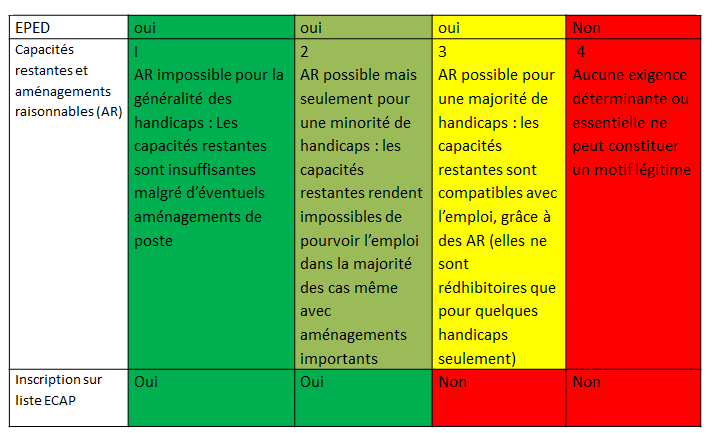 Nomenclature PCS ESE et codes NAF principauxPCS ESE 641a : Conducteurs routiers et grands routiers.PCS ESE 641b : Conducteurs de véhicules routiers de transport en communPCS ESE 643a : Conducteurs livreurs et coursiersCodes NAF : 49.39A (transports routiers réguliers de voyageurs) ; 49.39B (autres transports routiers de voyageurs) ; 49.41A (transports routiers de fret interurbain) ; 49.41B (transports routiers de fret de proximité) ; 49.41C (location de camions avec chauffeurs) ; 49.31Z (transports urbains et suburbains de voyageurs) ; 49.42Z (services de déménagement) ; 52.29A (messagerie, fret express)  Nombre de TH employés sur des emplois ECAP (2017)641a : 8826641b : 6262643a : 8229	Principales conventions collectives et représentativité parmi les ECAPConvention collective nationale des transports routiers et activités auxiliaires du transport (IDCC 16) : Organisation patronale signataire : Union des fédérations de transport (UFT)Convention collective nationale des réseaux de transports publics urbains de voyageurs (IDCC 1424) – Organisation patronale signataire : Union des transports publics et ferroviaires (UTP)44 % des ECAP  déclarés au titre du PCS 641a (conducteurs routiers et grands routiers)  proviennent d’entreprises relevant du code NAF 49.41A et 21,8% d’entreprises relevant du code NAF 49.41B (Transports routiers de fret de proximité)65,2 % des ECAP  déclarés au titre du PCS 641b (conducteurs de véhicule routier de transport en commun)  proviennent d’entreprises relevant du code NAF 49.31Z (Transports urbains et suburbains de voyageurs) et 24,9% d’entreprises relevant du code NAF 49.39A (Transports routiers réguliers de voyageurs)63 % des ECAP  déclarés au titre du PCS 643a (Conducteurs livreur coursier)  proviennent d’entreprises relevant du code NAF 53.10Z (Activités de poste dans le cadre d'une obligation de service universel)Conditions particulières d’accès à l’emploi• Directive 2006 126/CE relative au permis de conduire (modifiée par la directive du 1er juillet 2014) https://www.legifrance.gouv.fr/affichTexte.do?cidTexte=JORFTEXT000000696475&categorieLien=id• Article 221-10 et 221-11 du code de la route• Arrêté du 21 décembre 2005 fixant la liste des affections médicales incompatibles avec l'obtention ou le maintien du permis de conduire ou pouvant donner lieu à la délivrance de permis de conduire de durée de validité limitée Description de l’activitéConducteurs routiers et grands routiers : salariés préparant et effectuant le transport de marchandises dans un véhicule lourd (poids total autorisé en charge supérieur à 3,5 t). Ils sont responsables de l'arrimage et de leur chargement. Ils participent parfois à l'entretien courant de leur véhicule : chauffeur camion, poids lourd, routier : transport de marchandises, chauffeur déménageur, grumier, livreur, magasinier, conducteur routier international ;Conducteurs de véhicule routier de transport en commun : salariés conduisant un autobus ou un autocar (au moins 10 places), en ville ou à la campagne. Ils effectuent en général un trajet régulier. Ils perçoivent souvent le prix des places et renseignent la clientèle : Chauffeur de bus, conducteur de car, chauffeur de ramassage, conducteur de tourisme, trolleybus, voyageurs ;Conducteurs livreurs, coursiers : salariés qui conduisent des véhicules légers (poids total autorisé en charge d’au plus 3,5 t) pour enlever ou livrer des marchandises, en général à faible distance. Ils ont la responsabilité de leur chargement et des opérations commerciales et encaissement qui peuvent être liés à la livraison : chauffeur livreur, conducteur livreur, coursier, aide chauffeur, aide livreur,  chauffeur de ramassage marchandises, vendeur, commissionnaire,  messagerie, distributeur de journaux, de prospectus, livreur en alimentation ;Aptitudes et contre-indications médicales Arrêté du 31 juillet 2012 relatif à l'organisation du contrôle médical de l'aptitude à la conduitehttps://www.legifrance.gouv.fr/affichTexte.do?cidTexte=JORFTEXT000026310765&categorieLien=idPrincipaux risques professionnels (contraintes, nuisances)Chauffeurs poids lourds : Risque routierTravail sous contrainte de temps imposée/ délais à respecter/ gestion des aléas de la routeHoraires irréguliers/ déplacements sur plusieurs jours /travail de nuitGrands déplacements/ travail à l’étranger/logement hôtelTravail isoléChargement/déchargement PL/ arrimage/ attelage, dételage/bâchage, débâchagePosture assise prolongéeConducteur de bus :Risque routierTravail sous contrainte de temps imposée/ délais à respecter/ gestion des aléas de la routeHoraires irréguliers/ déplacements sur plusieurs jours /travail de nuitTravail à l’étranger/logement hôtelMilieu urbainContact avec usagersPosture assise prolongéeChauffeur livreur : Risque routierTravail sous contrainte de temps imposée/ délais à respecter/ gestion des aléas de la route/ fluctuations hebdomadairesHoraires irréguliers/ déplacements sur plusieurs jours /travail de nuitContacts clients (charge mentale)Milieu urbainPosture assise prolongéePrévention (recommandations, guides…)FMP chauffeur poids lourd fmpcisme.orgFMP conducteur autobus fmpcisme.orgFMP chauffeur livreur fmpcisme.orgAménagements envisageables (en fonction du handicap/faisabilité…)Moteur :Sensoriel :Mental :Psychique :